DSWD DROMIC Report on the Fire Incidentin Brgy. Chrysanthemum, San Pedro, Laguna10 June 2021, 6PMSUMMARYThis is the first and final report on the fire incident that occurred at Maligaya 6, Barangay Chrysanthemum, City of San Pedro, Lagunaon 01 June 2021 at 2PM.Source: DSWD-FO CALABARZONStatus of Affected Families / PersonsA total of 78 families or 320 persons were affected in Brgy. Chrysanthemum, San Pedro, Laguna (see Table 1).Table 1. Number of Affected Families / PersonsSource: DSWD-FO CALABARZONStatus of Displaced Families / Persons Inside Evacuation CenterThere are 73 families or 302 persons currently taking temporary shelter at the Chrysanthemum Elementary School. (see Table 2).Table 2. Number of Displaced Families / Persons Inside Evacuation CenterNote: The needs of the displaced families and persons inside EC is being managed by the LGU of San. PedroSource: DSWD-FO CALABARZONOutside Evacuation CenterThere are five (5) families or 18 persons currently staying with their relatives and/or friends (see Table 3).Table 3. Number of Displaced Families / Persons Outside Evacuation CenterSource: DSWD-FO CALABARZONDamaged HousesThere were 78 houses totally damaged by the fire (see Table 4).Table 4. Number of Damaged HousesSource: DSWD-FO CALABARZONAssistance ProvidedA total of ₱130,086.00 worth of assistance was provided by the DSWD to the affected families (see Table 5).Table 5. Cost of Assistance Provided to Affected Families / PersonsSource: DSWD-FO CALABARZONSITUATIONAL REPORTDSWD-FO CALABARZON*****The Disaster Response Operations Monitoring and Information Center (DROMIC) of the DSWD-DRMB continues to closely coordinate with DSWD-FO CALABARZON for any request of Technical Assistance and Resource Augmentation (TARA).Prepared by:MARIEL B. FERRARIZRODEL V. CABADDUReleasing OfficerPHOTO DOCUMENTATION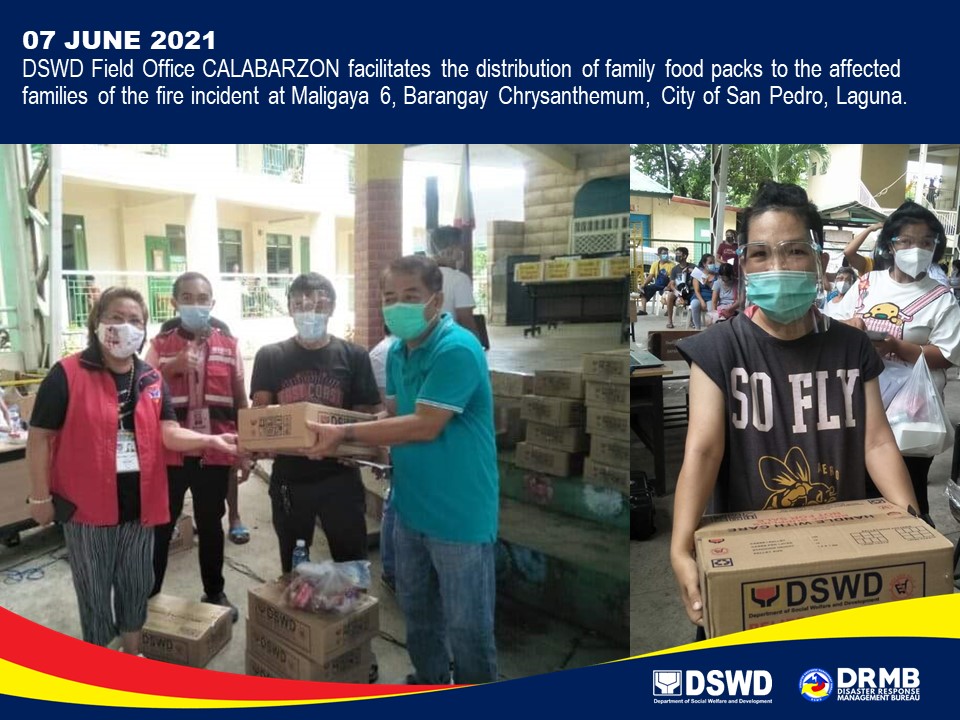 REGION / PROVINCE / MUNICIPALITY REGION / PROVINCE / MUNICIPALITY  NUMBER OF AFFECTED  NUMBER OF AFFECTED  NUMBER OF AFFECTED REGION / PROVINCE / MUNICIPALITY REGION / PROVINCE / MUNICIPALITY  Barangays  Families  Persons GRAND TOTALGRAND TOTAL                        1              78            320 CALABARZONCALABARZON                        1              78            320 LagunaLaguna                        1              78            320 San Pedro                        1              78            320 REGION / PROVINCE / MUNICIPALITY REGION / PROVINCE / MUNICIPALITY  NUMBER OF EVACUATION CENTERS (ECs)  NUMBER OF EVACUATION CENTERS (ECs)  NUMBER OF DISPLACED  NUMBER OF DISPLACED  NUMBER OF DISPLACED  NUMBER OF DISPLACED REGION / PROVINCE / MUNICIPALITY REGION / PROVINCE / MUNICIPALITY  NUMBER OF EVACUATION CENTERS (ECs)  NUMBER OF EVACUATION CENTERS (ECs)  INSIDE ECs  INSIDE ECs  INSIDE ECs  INSIDE ECs REGION / PROVINCE / MUNICIPALITY REGION / PROVINCE / MUNICIPALITY  NUMBER OF EVACUATION CENTERS (ECs)  NUMBER OF EVACUATION CENTERS (ECs)  Families  Families  Persons  Persons REGION / PROVINCE / MUNICIPALITY REGION / PROVINCE / MUNICIPALITY  CUM  NOW  CUM  NOW  CUM  NOW GRAND TOTALGRAND TOTAL               1                1              73              73            302            302 CALABARZONCALABARZON               1                1              73              73            302            302 LagunaLaguna               1                1              73              73            302            302 San Pedro               1                1              73              73            302            302 REGION / PROVINCE / MUNICIPALITY REGION / PROVINCE / MUNICIPALITY  NUMBER OF DISPLACED  NUMBER OF DISPLACED  NUMBER OF DISPLACED  NUMBER OF DISPLACED REGION / PROVINCE / MUNICIPALITY REGION / PROVINCE / MUNICIPALITY  OUTSIDE ECs  OUTSIDE ECs  OUTSIDE ECs  OUTSIDE ECs REGION / PROVINCE / MUNICIPALITY REGION / PROVINCE / MUNICIPALITY  Families  Families  Persons  Persons REGION / PROVINCE / MUNICIPALITY REGION / PROVINCE / MUNICIPALITY  CUM  NOW  CUM  NOW GRAND TOTALGRAND TOTAL               5                5              18              18 CALABARZONCALABARZON               5                5              18              18 LagunaLaguna               5                5              18              18 San Pedro               5                5              18              18 REGION / PROVINCE / MUNICIPALITY REGION / PROVINCE / MUNICIPALITY   NO. OF DAMAGED HOUSES   NO. OF DAMAGED HOUSES   NO. OF DAMAGED HOUSES REGION / PROVINCE / MUNICIPALITY REGION / PROVINCE / MUNICIPALITY  Total  Totally  Partially GRAND TOTALGRAND TOTAL             78              78                 - CALABARZONCALABARZON             78              78                 - LagunaLaguna             78              78                 - San Pedro             78              78                - REGION / PROVINCE / MUNICIPALITY REGION / PROVINCE / MUNICIPALITY  COST OF ASSISTANCE  COST OF ASSISTANCE  COST OF ASSISTANCE  COST OF ASSISTANCE  COST OF ASSISTANCE REGION / PROVINCE / MUNICIPALITY REGION / PROVINCE / MUNICIPALITY  DSWD  LGU NGOs  OTHERS  GRAND TOTAL GRAND TOTALGRAND TOTAL   130,086.00        -          -               -      130,086.00 CALABARZONCALABARZON   130,086.00        -          -               -      130,086.00 LagunaLaguna   130,086.00        -          -               -      130,086.00 San Pedro   130,086.00       -         -              -      130,086.00 DATESITUATIONS / ACTIONS UNDERTAKEN07 June 2021DSWD-FO CALABARZON submitted their terminal report.DSWD-FO CALABARZON thru AICS provided assistance to the affected families amounting to ₱365,000.00.